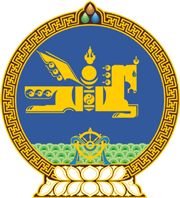 МОНГОЛ УЛСЫН ХУУЛЬ2017 оны 05 сарын 18 өдөр                                                                  Төрийн ордон, Улаанбаатар хотЗОХИОГЧИЙН ЭРХ БОЛОН ТҮҮНД ХАМААРАХ ЭРХИЙН ТУХАЙ ХУУЛЬД ӨӨРЧЛӨЛТ ОРУУЛАХ ТУХАЙ1 дүгээр зүйл.Зохиогчийн эрх болон түүнд хамаарах эрхийн тухай хуулийн 24 дүгээр зүйлийн 24.1.9 дэх заалтын “эрүүгийн байцаан шийтгэх“ гэснийг “эрүү” гэж өөрчилсүгэй.2 дугаар зүйл.Энэ хуулийг Эрүүгийн хэрэг хянан шийдвэрлэх тухай хууль /Шинэчилсэн найруулга/ хүчин төгөлдөр болсон өдрөөс эхлэн дагаж мөрдөнө.		МОНГОЛ УЛСЫН ИХ ХУРЛЫН ДЭД ДАРГА					Ц.НЯМДОРЖ